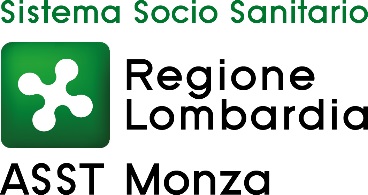 AZIENDA SOCIO SANITARIA TERRITORIALE (ASST) DI MONZA Via Pergolesi, 33 20900 MonzaTEMPI MEDI DI PAGAMENTO DEI FORNITORI DI BENI E SERVIZI SECONDO TRIMESTRE 2021giorni 44,72INDICATORE TRIMESTRALE AZIENDALE DI TEMPESTIVITA’ DEI PAGAMENTI SECONDO TRIMESTRE 2021AI SENSI DELL’ART. 9 COMMA 1 DEL DPCM DEL 22.09.2014-18,82